	1. KUŽELKÁŘSKÁ LIGA DOROSTU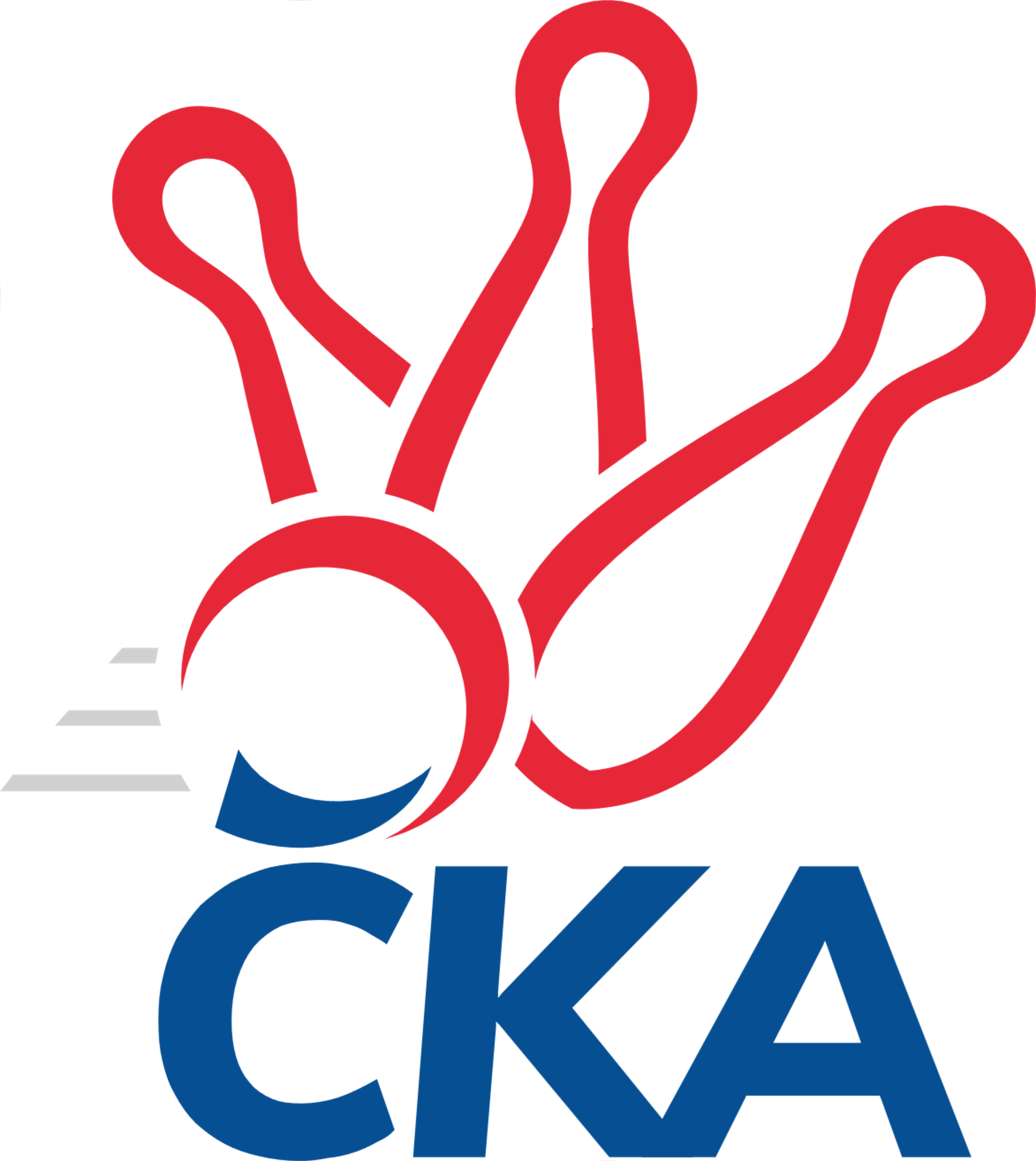 Č. 2Ročník 2021/2022	3.10.2021Nejlepšího výkonu v tomto kole: 1628 dosáhlo družstvo: KK Zábřeh1.KLD D 2021/2022Výsledky 2. kolaSouhrnný přehled výsledků:KC Zlín	- TJ Valašské Meziříčí		odloženo		KK Orel Ivančice	- TJ Sokol Luhačovice	0:2	1475:1546		3.10.TJ Sokol Vracov	- KK Zábřeh	0:2	1407:1628		3.10.Tabulka družstev:	1.	KK Zábřeh	2	2	0	0	4 : 0 	 	 1615	4	2.	TJ Valašské Meziříčí	1	1	0	0	2 : 0 	 	 1598	2	3.	TJ Sokol Luhačovice	2	1	0	1	2 : 2 	 	 1535	2	4.	KK Orel Ivančice	2	1	0	1	2 : 2 	 	 1505	2	5.	KC Zlín	1	0	0	1	0 : 2 	 	 1459	0	6.	TJ Sokol Vracov	2	0	0	2	0 : 4 	 	 1409	0Podrobné výsledky kola:	 KK Orel Ivančice	1475	0:2	1546	TJ Sokol Luhačovice	Jan Svoboda	108 	 133 	 134 	136	511 	  	 535 	 129	137 	 120	149	Jan Lahuta	Jan Pípal	102 	 124 	 137 	110	473 	  	 487 	 116	121 	 133	117	Michal Petráš	Vojtěch Šmarda	95 	 146 	 118 	132	491 	  	 524 	 139	143 	 125	117	Jakub Lahuta	Ondřej Šipl	110 	 102 	 120 	119	451 	  	 422 	 102	110 	 96	114	Martina Lekešovározhodčí: Michal HrdličkaNejlepší výkon utkání: 535 - Jan Lahuta	 TJ Sokol Vracov	1407	0:2	1628	KK Zábřeh	Michal Šmýd	119 	 121 	 139 	122	501 	  	 536 	 129	136 	 133	138	Tomáš Ondráček	Petr Bábík	120 	 117 	 118 	103	458 	  	 538 	 138	146 	 112	142	Martin Vološčuk	Leoš Kudělka	103 	 109 	 132 	104	448 	  	 476 	 122	123 	 125	106	Libor Krejčí	nikdo nenastoupil	 	 0 	 0 		0 	  	 554 	 138	147 	 139	130	Adam Mísařrozhodčí: Jan TužilNejlepší výkon utkání: 554 - Adam MísařPořadí jednotlivců:	jméno hráče	družstvo	celkem	plné	dorážka	chyby	poměr kuž.	Maximum	1.	Nikola Tobolová	TJ Valašské Meziříčí	573.00	367.0	206.0	5.0	1/1	(573)	2.	Adam Mísař	KK Zábřeh	539.50	368.5	171.0	4.0	2/2	(554)	3.	Martin Vološčuk	KK Zábřeh	538.50	361.5	177.0	6.5	2/2	(539)	4.	Jan Lahuta	TJ Sokol Luhačovice	534.50	357.5	177.0	7.0	2/2	(535)	5.	Adriana Svobodová	KC Zlín	532.00	370.0	162.0	8.0	1/1	(532)	6.	Jan Kučák	TJ Valašské Meziříčí	528.00	343.0	185.0	3.0	1/1	(528)	7.	Tomáš Ondráček	KK Zábřeh	511.50	345.0	166.5	5.0	2/2	(536)	8.	Jan Svoboda	KK Orel Ivančice	507.50	341.0	166.5	5.5	2/2	(511)	9.	Libor Krejčí	KK Zábřeh	507.00	340.5	166.5	10.5	2/2	(538)	10.	Jakub Lahuta	TJ Sokol Luhačovice	504.50	345.0	159.5	7.5	2/2	(524)	11.	Vojtěch Šmarda	KK Orel Ivančice	502.50	350.5	152.0	10.0	2/2	(514)	12.	Michal Šmýd	TJ Sokol Vracov	500.00	340.0	160.0	7.0	1/1	(501)	13.	Veronika Ovšáková	TJ Valašské Meziříčí	497.00	349.0	148.0	10.0	1/1	(497)	14.	Michal Petráš	TJ Sokol Luhačovice	496.00	350.5	145.5	9.0	2/2	(505)	15.	Filip Vrzala	KC Zlín	475.00	334.0	141.0	9.0	1/1	(475)	16.	Leoš Kudělka	TJ Sokol Vracov	454.50	339.0	115.5	22.5	1/1	(461)	17.	Petr Bábík	TJ Sokol Vracov	454.00	337.0	117.0	16.0	1/1	(458)	18.	Tomáš Vavro	KC Zlín	452.00	324.0	128.0	10.0	1/1	(452)	19.	Natálie Trochtová	KC Zlín	442.00	341.0	101.0	20.0	1/1	(442)	20.	Ondřej Šipl	KK Orel Ivančice	434.00	318.5	115.5	14.0	2/2	(451)	21.	Martina Lekešová	TJ Sokol Luhačovice	406.50	296.0	110.5	22.5	2/2	(422)		Karolína Fabíková	KK Orel Ivančice	516.00	354.0	162.0	8.0	1/2	(516)		Jan Pípal	KK Orel Ivančice	473.00	335.0	138.0	16.0	1/2	(473)Sportovně technické informace:Starty náhradníků:registrační číslo	jméno a příjmení 	datum startu 	družstvo	číslo startu
Hráči dopsaní na soupisku:registrační číslo	jméno a příjmení 	datum startu 	družstvo	26163	Jan Pípal	03.10.2021	KK Orel Ivančice	Program dalšího kola:17.10.2021	ne	10:00	TJ Sokol Luhačovice - KC Zlín	10.10.2021	ne	10:00	TJ Valašské Meziříčí - TJ Sokol Vracov	17.10.2021	ne	10:00	KK Zábřeh - KK Orel Ivančice	Nejlepší šestka kola - absolutněNejlepší šestka kola - absolutněNejlepší šestka kola - absolutněNejlepší šestka kola - absolutněNejlepší šestka kola - dle průměru kuželenNejlepší šestka kola - dle průměru kuželenNejlepší šestka kola - dle průměru kuželenNejlepší šestka kola - dle průměru kuželenNejlepší šestka kola - dle průměru kuželenPočetJménoNázev týmuVýkonPočetJménoNázev týmuPrůměr (%)Výkon1xAdam MísařZábřeh5542xAdam MísařZábřeh112.865542xMartin VološčukZábřeh5382xJan LahutaLuhačovice109.915351xTomáš OndráčekZábřeh5362xMartin VološčukZábřeh109.65382xJan LahutaLuhačovice5351xTomáš OndráčekZábřeh109.25361xJakub LahutaLuhačovice5241xJakub LahutaLuhačovice107.655241xJan SvobodaIvančice5111xJan SvobodaIvančice104.98511